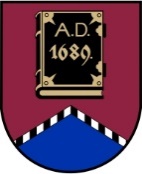 LATVIJAS REPUBLIKAALŪKSNES NOVADA PAŠVALDĪBANodokļu maksātāja reģistrācijas kods 90000018622DĀRZA IELĀ 11, ALŪKSNĒ,  ALŪKSNES NOVADĀ, LV – 4301, TĀLRUNIS 64381496,  64381150, E-PASTS: dome@aluksne.lvA/S „SEB banka”, KODS: UNLALV2X, KONTS Nr.LV58UNLA0025004130335SAISTOŠIE NOTEIKUMI Alūksnē2019. gada 28. novembrī						                       Nr. __/2019APSTIPRINĀTIar Alūksnes novada domes28.11.2019. lēmumu Nr. __ 	          (protokols Nr. 13, __. punkts)Grozījumi Alūksnes novada domes 2014. gada 27. maija saistošajos noteikumos Nr. 12/2014 “Par Alūksnes novada simbolikas lietošanu”Izdoti saskaņā ar likuma „Par pašvaldībām” 21. panta pirmās daļas 7. punktu, 43. panta trešo daļuIzdarīt Alūksnes novada domes 2014. gada 27. maija saistošajos noteikumos Nr. 12/2014 “Par Alūksnes novada simbolikas lietošanu” šādus grozījumus:.1.1.Izteikt 25. punktu šādā redakcijā:“25. Administratīvā pārkāpuma procesu par noteikumu neievērošanu līdz administratīvā pārkāpuma lietas izskatīšanai veic Alūksnes novada pašvaldības policija.” 1.2. Svītrot saistošo noteikumu 26. punktu.1.3. Izteikt 27. punktu šādā redakcijā:“27. Administratīvā pārkāpuma lietu izskata Alūksnes novada pašvaldības Administratīvā komisija.”1.4. Izteikt 28. punktu šādā redakcijā:“28. Alūksnes novada pašvaldības Administratīvās komisijas lēmumu var pārsūdzēt rajona (pilsētas) tiesā Administratīvās atbildības likumā noteiktajā kārtībā.”Saistošie noteikumi stājas spēkā vienlaikus ar Administratīvās atbildības likumu.Domes priekšsēdētājs								         A.DUKULISAlūksnes novada domes saistošo noteikumu “Grozījumi Alūksnes novada domes 2014. gada 27. maija saistošajos noteikumos Nr. 12/2014 “Par Alūksnes novada simbolikas lietošanu””paskaidrojuma rakstsDomes priekšsēdētājs								A.DUKULIS raksta sadaļasNorādāmā informācija1. Projekta nepieciešamības pamatojumsSaistošo noteikumu saskaņošana ar procesuālajām normām, kas ir ietvertas Administratīvās atbildības likumā.2. Īss projekta satura izklāstsSaistošo noteikumu projektā atbilstoši Administratīvās atbildības likumam saskaņota terminoloģija.3. Informācija par plānoto projekta ietekmi uz pašvaldības budžetuSaistošo noteikumu projekts neparedz ietekmi uz pašvaldības budžetu.4. Informācija par plānoto projekta ietekmi uz uzņēmējdarbības vidi pašvaldības teritorijāSaistošie noteikumi pēc būtības neparedz izmaiņas administratīvajā atbildībā par saistošo noteikumu pārkāpumiem, tādēļ sabiedrības līdzdalība nav organizēta.5. Informācija par administratīvajām procedūrāmSaistošo noteikumu projekts neparedz jaunas no esošā regulējuma atšķirīgas administratīvās procedūras.6. Informācija par konsultācijām ar privātpersonāmSaistošie noteikumi pēc būtības neparedz izmaiņas administratīvajā atbildībā par saistošo noteikumu pārkāpumiem, tādēļ sabiedrības līdzdalība nav organizēta.7. Cita informācijaNav.